Purpose of this DocumentThis report provides a summary of the statewide participation rates and achievement results of students with significant cognitive disabilities who participated in the 2019 MCAS Alternate Assessment (MCAS-Alt). The MCAS-Alt evaluates and reports on the annual achievement of these students in meeting state standards and provides parents and teachers with vital information to assist in planning students’ instructional programs and monitoring their progress. This report includes the results of 7,453 students in grades 3–10 who submitted an MCAS-Alt portfolio in school year 2018–2019 in ELA, Mathematics, or STE for school, district, and state accountability purposes. Results for students who took the high school STE assessment in grade 9 in 2018 are summarized with the results of students assessed in grade 10 in 2019. MCAS-Alt results are reported based on alternate academic achievement standards, rather than on the grade-level achievement standards used for reporting the results of students who participated in standard MCAS testing.Students with significant cognitive disabilities are required by law to participate in statewide academic assessments and to be counted in the achievement results of all assessed students. Massachusetts publicly reports the aggregated results of all students, including those who participated in MCAS-Alt, in order to hold schools, districts, and the state accountable for the participation and achievement of all students, and when determining whether each Massachusetts school and district is making progress toward reducing proficiency gaps.In 2019, among students participating in MCAS-Alt (not including students who are first-year ELs), approximately 66 percent of students taking the MCAS-Alt earned a score at the Progressing achievement level. This is the highest achievement level a student can earn on the MCAS-Alt. The percentage of students achieving at this level indicates that most students with significant cognitive disabilities are provided with challenging educational opportunities to address the Massachusetts curriculum frameworks and are achieving their academic goals with a high degree of accuracy and independence. Table of ContentsExecutive SummaryThe participation and achievement of students with disabilities in the 2019 MCAS-Alt (the state’s alternate assessment based on alternate academic achievement standards, or AA-AAAS) administration are summarized below. Please see the appendices for results in each grade and subject and a list of Achievement Levels and Descriptors. The number of students in grades 3–10 who participated in an alternate assessment in at least one content area was 7,453 or 1.4 percent of the total tested population. The overall number has decreased for the seventh consecutive year. The percentage of students with disabilities who participated in MCAS-Alt was 6.9 percent of all students with disabilities, which represents a 0.8 percentage point decrease from 2018. In English Language Arts (ELA), 56 percent of students performed at the Progressing level, a decrease of 2 percentage points from 2018. Grade-level achievement at the Progressing level in ELA ranged from a high of 58 percent at grades 4 and 8, to a low of 53 percent at grade 3. In Mathematics, 77 percent of students performed at the Progressing level, an increase of one percentage point from 2018. Grade-level achievement at the Progressing level in Mathematics ranged from a high of 81 percent of students at grade 6, to a low of 73 percent at grade 10.In Science and Technology/Engineering (STE), averaged across grades 5, 8, and 10, 69 percent of students performed at the Progressing level, a decrease of six percentage points from 2018, when 75 percent of students did so. Grade-level achievement at the Progressing level in STE ranged from a high of 72 percent at grade 10 to a low of 65 percent at grade 5. Between 2018 and 2019, student achievement in ELA increased by 2 percentage points at the Emerging level, one achievement level below Progressing, from 34 to 36 percent. In Mathematics, achievement at the Emerging level was unchanged at 10 percent. In STE, achievement at the Emerging level increased to 19 percent, an increase of five percentage points. Student achievement at the Awareness level, one level below Emerging, was between 1.5 and 2.2 percent in all grades and subjects. The percentage of students whose alternate assessment portfolios were determined to be Incomplete was unchanged in ELA. Between 2018 and 2019, averaged across all grades, the percentage in ELA remained at six percent overall; decreased in Mathematics from 13 to 12 percent; and decreased by one percentage point to 10 percent in STE.See Table 1 for a summary of MCAS-Alt participation and achievement levels in each subject. * Results of students who took one of the four high school STE tests in 2018 when they were in grade 9 are included in the 2019 grade 9/10 High School STE results listed above. However, results for grade 9 students who participated in 2019 high school STE tests will not be summarized for official school, district, and state reporting until 2020, when they will be included with the results of grade 10 students who took one of the four STE tests in 2020. Grade 10 STE results include only students continuously enrolled in the state from fall of grade 9 through spring of grade 10.I. IntroductionThis report describes the statewide participation rates and achievement results from the spring 2019 administration of the MCAS-Alt in English Language Arts, Mathematics, and Science and Technology/Engineering. The MCAS-Alt has been administered annually since the 200-2001 school year and is offered in every subject and grade for which a statewide academic assessment is required.This report also presents information on students who participated in the MCAS-Alt, including the nature of their disabilities, their participation rates relative to students taking standard tests, and the methods used to evaluate and score student portfolios and report student results. State summaries of MCAS-Alt for 2014–2019 are available on the Department’s website.II. BackgroundAccording to state and federal laws, all students, including students with disabilities, are required to participate in statewide assessments. Students with significant cognitive disabilities who are unable to take the standard tests, even with accommodations, must take the MCAS-Alt. Decisions as to how each student with a disability will participate in MCAS are made by the student’s Individualized Education Program (IEP) team and documented in the student’s IEP, or in a 504 plan developed by the school or district. Information about the participation of students with disabilities in MCAS is available on the Department’s website.For each student scheduled to participate in the MCAS-Alt, schools must submit a portfolio consisting of instructional data charts and work samples based on the grade-level content found in the Massachusetts curriculum frameworks that has been modified to reflect challenging and attainable entry points for each student. The basis for assessing students on the MCAS-Alt based on modified academic outcomes is described in the Resource Guide to the Massachusetts Curriculum Frameworks for Students with Disabilities.The purposes of the MCAS-Alt are to: ensure that students with significant cognitive disabilities are receiving a program of instruction based on the state’s academic standards;determine how much knowledge and skills based on the curriculum frameworks students with significant cognitive disabilities have learned; andinclude difficult-to-assess students in statewide assessment and accountability systems;Participation GuidelinesA student should be considered for an alternate assessment by his or her IEP team, when he or she:has a significant cognitive disability;ANDparticipates in routine academic instruction based on learning standards in the curriculum frameworks for which the levels of complexity of content and skills have been modified substantially below the expectations of a non-disabled student enrolled in the same grade; ANDreceives intensive, individualized instruction across all settings in which a subject is taught, in order for the student to acquire, demonstrate, and generalize knowledge and skills; ANDis generally unable to demonstrate knowledge and skills on a standardized computer-based or paper-and-pencil test in the subject being assessed, even when accommodations are provided.MCAS-Alt and the Every Student Succeeds Act (ESSA)The federal education law, passed in December 2015 and effective in the 20172018 school year, imposes a statewide cap of one percent of all assessed students on those taking alternate assessments based on alternate achievement standards.The Commissioner posted guidelines based on the new restrictions in March 2017 and requested that districts review their recent data on students taking the MCAS-Alt. If a district projects that more than one percent of students would take the MCAS-Alt in the following school year, a justification in writing must be provided to the Department, plus assurances that IEP teams will be retrained annually on the updated guidelines provided by the Department. IEP team training materials are available, as is a sample parent notification letter (translated into five languages) required by ESSA to be sent by districts informing parents of students for whom the MCAS-Alt was proposed that their “child’s participation in an alternate assessment may eventually delay or affect their ability to complete the state’s requirements for a high school diploma, since the MCAS-Alt assesses learning standards that are below the expectations needed to earn a “Competency Determination,” the state’s requirement to be eligible to receive a diploma. Information and materials regarding the new ESSA “one percent” requirement are available on the Department’s MCAS-Alt web page.Portfolio Contents and Structure“Evidence” is collected by the student’s teacher(s) and other school staff throughout the year in the subject being assessed according to discipline-specific guidelines. The evidence is organized by the school in a portfolio that may include the following types of products and information:Work samples, video clips, and/or photographs documenting the student’s performance of tasks based on the standards being assessed.Data charts (except for the ELAWriting, STE Grades 5 and 8 assessments) documenting the student’s accuracy and independence over a period of time performing activities based on the learning standards being assessed. Data must be collected during at least 8 different instructional activities and must begin at a level of accuracy and/or independence below 80 percent in order to demonstrate that the student was taught challenging new skills, knowledge, and concepts. Accuracy is considered to be the percentage of correct student responses, and independence the percentage of tasks, items, or activities requiring no assistance to the student in responding.Supporting documentation, including descriptions provided by the teacher, reflection sheets that allow the student to evaluate his/her own performance, and other evidence that indicates the context of the instruction and/or the method of demonstrating knowledge and skills in the subject being assessed.The development of student portfolios is guided by information found in the Educator’s Manual for MCAS-Alt, which is updated annually, distributed at Department-sponsored training events, and posted on the Department’s website.Scoring MCAS-Alt PortfoliosOnce portfolios are submitted to the Department each spring, they are reviewed and scored by scorers who are trained and supervised by Department staff and its testing contractor. Prospective scorers receive extensive training and must qualify to become scorers. Scorers are monitored closely for accuracy and consistency throughout the scoring process. The Rubric for Scoring Portfolio Strands, shown in Appendix E, is used as the basis for scoring student portfolios, as well as the Guidelines for Scoring MCAS-Alt Portfolios. Portfolios that lack the minimum required evidence and provide insufficient information are scored Incomplete. Once preliminary scores are provided to districts in mid-June, a score appeals process allows a school to initiate a request to rescore portions of a portfolio, based on a perceived inaccuracy in the preliminary scoring. Upon receipt of an appeal, the Department staff and its contractor review the student’s portfolio and if necessary, rescore the section(s) in question. Scores may not be changed after the score appeals process is completed during the summer following the assessment.III. Student Participation in 2019 MCAS-AltA total of 7,453 students in grades 3–10, or 1.4 percent of the total assessed population, participated in the MCAS-Alt in one or more content areas, as shown in Table 2. In grades 3–8, between 1.3 and 1.5 percent of students were alternately assessed in ELA, Mathematics, and grades 5 and 8 STE. At the high school level, 1.3 percent of students participated in the MCAS-Alt in ELA and Mathematics, while 1.2 percent participated in MCAS-Alt in STE. See Appendix B for the MCAS-Alt participation rates in each grade and subject.Between 6.6 and 7.5 percent of all assessed students with disabilities in each grade participated in the 2019 MCAS-Alt. See Appendix C for comparative rates of participation in each MCAS assessment format (i.e., routinely tested, tested with accommodations, or alternately assessed) by subject. Table 3 shows the number of students with disabilities who took the 2019 MCAS-Alt in each grade and subject.*Participation for grade 9 students in one of the four high school STE tests is shown here but is not summarized for 2019 official school, district, or state reporting. The results of grade 9 students who participated in 2019 will be included next year with grade 10 students who took one of the four STE         tests in 2020.**Total participants does not match the total receiving an achievement level (shown in Table 1) due to the number of first-year English learners (ELs) who were counted as participants but whose achievement levels were not included in Table 1.2019 Standard MCAS and MCAS-Alt Participation by Nature of DisabilityTable 4 shows the distribution of primary disabilities among standard MCAS and MCAS-Alt participants. Approximately 87 percent of students who took MCAS-Alt had an intellectual disability, autism, eurological disability, or multiple disabilities. See table 4 below and the circle graph on page 12 for a summary of the students assessed in each of the primary disability categories.2019 MCAS-Alt Participation by Nature of Disability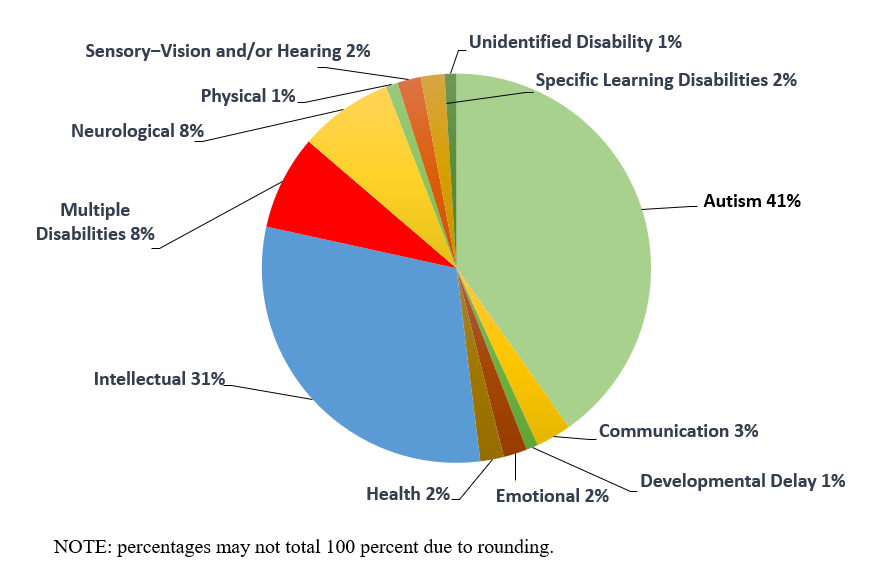 IV. 2019 MCAS-Alt Student ResultsOn school and district rosters of results, MCAS-Alt scores are reported in the lowest achievement level on the standard MCAS tests: Not Meeting Expectations in ELA, Mathematics, and grades 5 and 8 STE; and Failing in high school STE.  For diagnostic and educational planning purposes, MCAS-Alt results are reported in the following three MCAS-Alt achievement levels: Progressing, Emerging, and Awareness. These three MCAS-Alt achievement levels provide meaningful information to interpret the achievement of students whose performance is below grade-level.See Appendix D for descriptions of the MCAS-Alt achievement levels.In 2019, the majority of students with significant cognitive disabilities performed at the Progressing level, indicating that they had demonstrated the attainment of challenging academic goals at high levels of accuracy and independence, although below the grade-level expectations for nondisabled students. Results for the 2019 MCAS-Alt administration are summarized below.In grades 3–8 and 10, the percentage of students who scored Progressing was:56 percent in ELA (The percentage was lower than in other subjects due to uniform, rather than locally-selected, scoring criteria for ELA–Writing)77 percent in Mathematics 69 percent in Science and Technology/Engineering*The percentage of students who scored Emerging was:36 percent in ELA (Due to uniform scoring criteria for ELA–Writing, more students earned this score than in other subjects)10 percent in Mathematics 19 percent in Science and Technology/Engineering*The percentage of students who scored Awareness was:2 percent in ELA 2 percent in Mathematics2 percent in Science and Technology/Engineering*Overall, 9 percent of students who participated in the MCAS-Alt portfolio scored Incomplete in at least one subject, indicating that the portfolio did not include the requisite evidence to generate an overall achievement level in the subject being assessed. The percentage of students who scored Incomplete by content area was:6 percent in ELA12 percent in Mathematics10 percent in Science and Technology/Engineering*Appendix A displays achievement level results by grade and subject.* Results for grade 9 students who participated in one of the four high school STE tests are not included here or summarized for official school, district, or state reporting until 2020, when they will be included with grade 10 students who took one of the four STE tests in 2020. Grade 10 results include only students continuously enrolled in the state from fall of grade 9 through spring of grade 10.V. AccountabilityThe state’s updated accountability system was recently approved by the Board of Elementary and Secondary Education, in accordance with the Every Student Succeeds Act (ESSA). MCAS-Alt results are included, together with the results of students who took the standard MCAS tests. Accountability Reporting for 2019Accountability classifications for schools that administered MCAS tests in grades 3–8 and 10 are based on a combination of indicators, including: composite scaled MCAS scores in ELA and mathematics in grades 3-8, and an assigned MCAS-Alt scaled score equivalent, averaged for the school in each subject;composite performance index (CPI) points in grade 10 ELA, grade 10 mathematics, and grades 5, 8, and 10 STE;average student growth percentile (SGP) in ELA and mathematics; progress toward attaining English language proficiency for students reported as English learners; percentage of chronically absent students; andfor high schools:four-year cohort graduation rateannual dropout rateextended engagement ratepercentage of 11th and 12th grade students completing one or more advanced coursesFull details on the state’s accountability system are available on the Department’s website.The score scale used for next-generation MCAS tests is shown in Table 5.Table 5. Next-Generation MCAS Tests Scaled Score RangesELA and Mathematics – Grades 3–8The use of MCAS scores as an accountability indicator necessitates assigning an equivalent scaled score to students who took the MCAS-Alt in ELA, mathematics, and grades 5 and 8 STE, as shown in Table 6.Table 6. Next-Generation MCAS Composite Scaled Score Equivalents Assigned to MCAS-Alt ScoresELA and Mathematics Grades 3–8Accountability reporting in 2019 for grade 10 ELA, grade 10 mathematics, and grades 5, 8 and high school STE will continue to use the Composite Performance Index (CPI) as the basis for including MCAS-Alt results in accountability, as shown in Table 7. Table 7. Composite Performance Index grade 10 ELA, grade 10 mathematics, and grades 5, 8 and high school STE1 Intellectual, Sensory/Deaf and Blind, Multiple Disabilities, Autism, and Developmental Delay2 Sensory/Hard of Hearing or Deaf, Communication, Sensory/Vision Impairment or Blind, Emotional, Physical, Health, Specific Learning Disabilities, NeurologicalSo that the total number of students taking the MCAS-Alt who received 100 CPI points and were included in accountability determinations did not exceed one percent of the total number of students assessed, the following policy was implemented:The Department assigned 100 CPI points only to students:who scored Progressing on the MCAS-Alt; and who were identified through the Student Information Management System (SIMS) as having one of the following primary disabilities: Intellectual, Sensory/Deaf and Blind, Multiple Disabilities, Autism, and Developmental Delay; and whose level of need for special education services were reported as High. The Department further prioritized among these students, as needed, to reach a maximum total of one percent, based on the nature of disability and reported level of need for special education services.The Department assigned 75 CPI points to students who scored Progressing if they were reported in one of the disability categories listed in 1. above, but with levels of need  1–3), as well as those who were identified in SIMS as having one of the following primary disabilities: Sensory/Hard of Hearing or Deaf, Communication, Sensory/Vision Impairment or Blind, Emotional, Physical, Health, Specific Learning Disabilities, or Neurological.All other students with disabilities assessed using the MCAS-Alt who did not score at the Progressing level were assigned CPI points as follows: students scoring at the Emerging level received 75 CPI points, Awareness 50 CPI points, and Incomplete 25 CPI points.VI.	 Resources and Professional Development for EducatorsThe Department sponsors approximately 17 regional training sessions annually for educators responsible for conducting the MCAS-Alt. Technical assistance is available throughout the school year from the Department’s Student Assessment Services office and from members of the MCAS-Alt Teacher Network who assist their in-district colleagues and who assist at Department-sponsored training sessions. Notices of training opportunities are sent to each school by email and in bimonthly newsletters sent to subscribers by email. Publications related to MCAS-Alt are available on the Department’s website and are distributed at Department training sessions.Assistance for educators conducting MCAS-Alt is available by contacting the Department by email at mcas@doe.mass.edu or by phone at 781-338-3625, or by contacting the MCAS Service Center at 800-737-5103.Appendix A. 2019 MCAS-Alt Achievement Level Results by Grade and SubjectTable 15. 2019 MCAS-Alt Achievement Level Results: Grade 8 STETable 17. 2019 MCAS-Alt Achievement Level Results: Grade 10 STEAppendix B. 2019 Participation in Standard Tests and MCAS-Alt by Grade and SubjectAppendix C. 2019 Participation Rate and Method of Participation by Students with Disabilities  (Percentages of total students with disabilities in each grade)Appendix D. Achievement Levels and Descriptors shown below are reported in each assessed subject for MCAS Legacy and Next Generation assessments. MCAS-Alt scores are based on the Rubric for Scoring Portfolio Strands (see Appendix E). Appendix E. MCAS-Alt Rubric for Scoring Portfolio Strands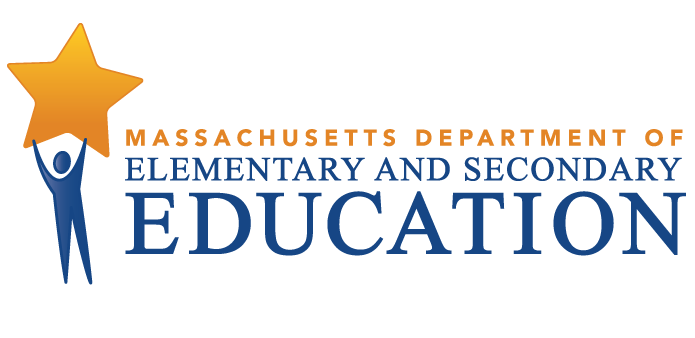 2019 MCAS Alternate Assessment (MCAS-Alt):
State Summary of Participation and AchievementDecember 2019Massachusetts Department of Elementary and Secondary Education75 Pleasant Street, Phone 781-338-3000  TTY: N.E.T. Relay 800-439-2370This document was prepared by the 
Massachusetts Department of Elementary and Secondary EducationJeffrey C. RileyCommissioner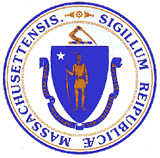 The Massachusetts Department of Elementary and Secondary Education, an affirmative action employer, is committed to ensuring that all of its programs and facilities are accessible to all members of the public. We do not discriminate on the basis of age, color, disability, gender identity, national origin, race, religion, sex or sexual orientation.  Inquiries regarding the Department’s compliance with Title IX and other civil rights laws may be directed to the Human Resources Director, 75 Pleasant St., Malden, MA 02148 781-338-6105.© 2019 Massachusetts Department of Elementary and Secondary EducationPermission is hereby granted to copy any or all parts of this document for non-commercial educational purposes. Please credit the “Massachusetts Department of Elementary and Secondary Education.”Massachusetts Department of Elementary and Secondary Education75 Pleasant Street, -4906Phone 781-338-3000  TTY: N.E.T. Relay 800-439-2370This document was prepared by the 
Massachusetts Department of Elementary and Secondary EducationJeffrey C. RileyCommissionerThe Massachusetts Department of Elementary and Secondary Education, an affirmative action employer, is committed to ensuring that all of its programs and facilities are accessible to all members of the public. We do not discriminate on the basis of age, color, disability, gender identity, national origin, race, religion, sex or sexual orientation.  Inquiries regarding the Department’s compliance with Title IX and other civil rights laws may be directed to the Human Resources Director, 75 Pleasant St., Malden, MA 02148 781-338-6105.© 2019 Massachusetts Department of Elementary and Secondary EducationPermission is hereby granted to copy any or all parts of this document for non-commercial educational purposes. Please credit the “Massachusetts Department of Elementary and Secondary Education.”Massachusetts Department of Elementary and Secondary Education75 Pleasant Street, -4906Phone 781-338-3000  TTY: N.E.T. Relay 800-439-2370This document was prepared by the 
Massachusetts Department of Elementary and Secondary EducationJeffrey C. RileyCommissionerThe Massachusetts Department of Elementary and Secondary Education, an affirmative action employer, is committed to ensuring that all of its programs and facilities are accessible to all members of the public. We do not discriminate on the basis of age, color, disability, gender identity, national origin, race, religion, sex or sexual orientation.  Inquiries regarding the Department’s compliance with Title IX and other civil rights laws may be directed to the Human Resources Director, 75 Pleasant St., Malden, MA 02148 781-338-6105.© 2019 Massachusetts Department of Elementary and Secondary EducationPermission is hereby granted to copy any or all parts of this document for non-commercial educational purposes. Please credit the “Massachusetts Department of Elementary and Secondary Education.”Massachusetts Department of Elementary and Secondary Education75 Pleasant Street, -4906Phone 781-338-3000  TTY: N.E.T. Relay 800-439-2370Table 1. 2019 MCAS-Alt Statewide Achievement Level Results by SubjectTable 1. 2019 MCAS-Alt Statewide Achievement Level Results by SubjectTable 1. 2019 MCAS-Alt Statewide Achievement Level Results by SubjectTable 1. 2019 MCAS-Alt Statewide Achievement Level Results by SubjectTable 1. 2019 MCAS-Alt Statewide Achievement Level Results by SubjectTable 1. 2019 MCAS-Alt Statewide Achievement Level Results by SubjectTable 1. 2019 MCAS-Alt Statewide Achievement Level Results by SubjectTable 1. 2019 MCAS-Alt Statewide Achievement Level Results by SubjectTable 1. 2019 MCAS-Alt Statewide Achievement Level Results by SubjectTable 1. 2019 MCAS-Alt Statewide Achievement Level Results by SubjectTable 1. 2019 MCAS-Alt Statewide Achievement Level Results by SubjectTable 1. 2019 MCAS-Alt Statewide Achievement Level Results by SubjectTable 1. 2019 MCAS-Alt Statewide Achievement Level Results by SubjectTable 1. 2019 MCAS-Alt Statewide Achievement Level Results by SubjectTable 1. 2019 MCAS-Alt Statewide Achievement Level Results by SubjectTable 1. 2019 MCAS-Alt Statewide Achievement Level Results by SubjectTable 1. 2019 MCAS-Alt Statewide Achievement Level Results by SubjectTable 1. 2019 MCAS-Alt Statewide Achievement Level Results by SubjectTable 1. 2019 MCAS-Alt Statewide Achievement Level Results by SubjectTable 1. 2019 MCAS-Alt Statewide Achievement Level Results by SubjectTable 1. 2019 MCAS-Alt Statewide Achievement Level Results by SubjectTable 1. 2019 MCAS-Alt Statewide Achievement Level Results by SubjectTable 1. 2019 MCAS-Alt Statewide Achievement Level Results by SubjectTable 1. 2019 MCAS-Alt Statewide Achievement Level Results by SubjectTable 1. 2019 MCAS-Alt Statewide Achievement Level Results by SubjectTable 1. 2019 MCAS-Alt Statewide Achievement Level Results by SubjectTable 1. 2019 MCAS-Alt Statewide Achievement Level Results by SubjectSubject/ (Grades)Subject/ (Grades)MCAS-Alt Achievement LevelMCAS-Alt Achievement LevelMCAS-Alt Achievement LevelMCAS-Alt Achievement LevelMCAS-Alt Achievement LevelMCAS-Alt Achievement LevelMCAS-Alt Achievement LevelMCAS-Alt Achievement LevelMCAS-Alt Achievement LevelMCAS-Alt Achievement LevelMCAS-Alt Achievement LevelMCAS-Alt Achievement LevelMCAS-Alt Achievement LevelMCAS-Alt Achievement LevelMCAS-Alt Achievement LevelMCAS-Alt Achievement LevelMCAS-Alt Achievement LevelMCAS-Alt Achievement LevelMCAS-Alt Achievement LevelMCAS-Alt Achievement LevelTotal
 MCAS-Alt
with an Achievement Level ScoreTotal
 MCAS-Alt
with an Achievement Level ScoreTotal
 MCAS-Alt
with an Achievement Level ScoreSubject/ (Grades)Subject/ (Grades)AwarenessAwarenessAwarenessAwarenessEmergingEmergingEmergingEmergingProgressingProgressingProgressingProgressingAbove Progressing Above Progressing Above Progressing Above Progressing IncompleteIncompleteIncompleteIncompleteTotal
 MCAS-Alt
with an Achievement Level ScoreTotal
 MCAS-Alt
with an Achievement Level ScoreTotal
 MCAS-Alt
with an Achievement Level ScoreSubject/ (Grades)Subject/ (Grades)##%%##%%##%%##%%##%% Number Number NumberELA  
(38, and 10)ELA  
(38, and 10)135135222515251536363915391556560000404404666,9696,9696,969Mathematics 
 (38, and 10)Mathematics 
 (38, and 10)10610622683683101053845384777724240.30.382482412127,0217,0217,021Science and Technology/ Engineering*(5, 8, and 9/10)Science and Technology/ Engineering*(5, 8, and 9/10)6363225305301919196119616969000029629610102,8502,8502,850Table 2. Rate of Participation in MCAS-Alt by Students with Disabilities in Grades 3–8 and 10 in at Least One Content Area Since 2004Table 2. Rate of Participation in MCAS-Alt by Students with Disabilities in Grades 3–8 and 10 in at Least One Content Area Since 2004Table 2. Rate of Participation in MCAS-Alt by Students with Disabilities in Grades 3–8 and 10 in at Least One Content Area Since 2004Table 2. Rate of Participation in MCAS-Alt by Students with Disabilities in Grades 3–8 and 10 in at Least One Content Area Since 2004YearTotal Students 
Taking MCAS-AltPercentage of All Assessed Students Taking MCAS-AltPercentage of Students 
with Disabilities 
Taking MCAS-Alt20045,1391.0%5.5%20056,1311.2%6.4%20067,0061.3%7.7%20077,6211.4%8.4%20088,1991.5%8.4%20098,7381.6%9.0%20109,2861.7%9.1%20119,3251.7%8.6%20129,3861.7%8.8%20139,1111.7%9.3%20148,8961.6%8.9%20158,6501.7%8.9%20168,3731.7%9.0%20178,2421.6%8.6%20187,6011.5%7.7%20197,4531.4%6.9%Table 3. Participation in 2019 MCAS-Alt by Grade and SubjectTable 3. Participation in 2019 MCAS-Alt by Grade and SubjectTable 3. Participation in 2019 MCAS-Alt by Grade and SubjectTable 3. Participation in 2019 MCAS-Alt by Grade and SubjectGradeEnglish Language ArtsMathematicsScience and Technology/ Engineering39881,009–41,0031,019–51,1051,1191,0566966973–71,0321,051–89439599149*23410907914674Total**6,9447,0442,878Table 4. Nature of Primary Disability Among Standard MCAS and MCAS-Alt Participants in Grades 3–10a Table 4. Nature of Primary Disability Among Standard MCAS and MCAS-Alt Participants in Grades 3–10a Table 4. Nature of Primary Disability Among Standard MCAS and MCAS-Alt Participants in Grades 3–10a Table 4. Nature of Primary Disability Among Standard MCAS and MCAS-Alt Participants in Grades 3–10a Table 4. Nature of Primary Disability Among Standard MCAS and MCAS-Alt Participants in Grades 3–10a Primary Disability bA:Number of All Assessed Participants in Disability CategoryB:Number of MCAS-Alt Participants in Disability CategoryC:Percentage of All Assessed Students in Disability Category Who Took MCAS-Alt (B/A)D:Percentage of MCAS-Alt Participants in Disability Category (C/7,453)Autism11,500        3,045 26.540.9Communication12,817           241 1.93.2Developmental Delay1,711              97 5.71.3Emotional12,134           125 1.01.7Health19,111           170 0.92.3Intellectual4,761        2,299 48.330.8Multiple Disabilities1,434           580 40.47.8Neurological7,167           572 8.07.7Physical487              39 8.00.5Sensory/Deaf and Blind89              25 28.10.3Sensory/Hard of Hearing or Deaf672              68 10.10.9Sensory/Vision Impairment or Blind378              24 6.30.3Specific Learning Disabilities35,013           125 0.41.7Unidentified Disability203              43 21.20.6Total107,477        7,453 6.9100a The number of standard MCAS and MCAS-Alt participants includes all students who took MCAS-Alt for accountability purposes in at least one subject.a The number of standard MCAS and MCAS-Alt participants includes all students who took MCAS-Alt for accountability purposes in at least one subject.a The number of standard MCAS and MCAS-Alt participants includes all students who took MCAS-Alt for accountability purposes in at least one subject.a The number of standard MCAS and MCAS-Alt participants includes all students who took MCAS-Alt for accountability purposes in at least one subject.a The number of standard MCAS and MCAS-Alt participants includes all students who took MCAS-Alt for accountability purposes in at least one subject.b Primary disability data were reported by districts to the Department's Student Information Management System (SIMS) in March and June 2019.b Primary disability data were reported by districts to the Department's Student Information Management System (SIMS) in March and June 2019.b Primary disability data were reported by districts to the Department's Student Information Management System (SIMS) in March and June 2019.b Primary disability data were reported by districts to the Department's Student Information Management System (SIMS) in March and June 2019.b Primary disability data were reported by districts to the Department's Student Information Management System (SIMS) in March and June 2019.Standard Next Generation MCASAchievement levelMCAS Scaled Score RangeNot Meeting Expectations (NM)440-469Partially Meeting Expectations (PM)470-499Meeting Expectations (M)500-529Exceeding Expectations (E)530-560MCAS-Alt achievement level,based on alternate achievement standardsMCAS Composite Scaled Score Incomplete (INP)455Awareness (AWR)470Emerging (EMG)485Progressing (PRG)500Legacy MCAS Scaled ScoreMCAS Achievement levelMCAS-Alt Achievement LevelCPI Points Awarded240–280Proficient and AdvancedProgressing (for certain disability types)1100230–238Needs Improvement – HighProgressing (for certain disability types)2and Emerging75220–228Needs Improvement – LowAwareness50210–218Warning/Failing – HighPortfolio Incomplete25200–208Warning/Failing – LowPortfolio Not Submitted0Table 8. 2019 MCAS-Alt Achievement Level Results: Grade 3Table 8. 2019 MCAS-Alt Achievement Level Results: Grade 3Table 8. 2019 MCAS-Alt Achievement Level Results: Grade 3Table 8. 2019 MCAS-Alt Achievement Level Results: Grade 3Table 8. 2019 MCAS-Alt Achievement Level Results: Grade 3English Language ArtsEnglish Language ArtsMathematicsMathematicsNumberPercent aNumberPercent aIncomplete54511211Awareness232222Emerging38839909Progressing5285378078Partially Meeting 0000Meeting 0000Exceeding0000Total993        1,005 a Percentages may not add up to 100 percent due to rounding.a Percentages may not add up to 100 percent due to rounding.a Percentages may not add up to 100 percent due to rounding.a Percentages may not add up to 100 percent due to rounding.a Percentages may not add up to 100 percent due to rounding.Table 9. 2019 MCAS-Alt Achievement Level Results: Grade 4Table 9. 2019 MCAS-Alt Achievement Level Results: Grade 4Table 9. 2019 MCAS-Alt Achievement Level Results: Grade 4Table 9. 2019 MCAS-Alt Achievement Level Results: Grade 4Table 9. 2019 MCAS-Alt Achievement Level Results: Grade 4English Language ArtsEnglish Language ArtsMathematicsMathematicsNumberPercent aNumberPercent aIncomplete35310610Awareness212232Emerging36636848Progressing5815880179Partially Meeting 0000Meeting 0000Exceeding0000Total1,003        1,015 a Percentages may not add up to 100 percent due to rounding.a Percentages may not add up to 100 percent due to rounding.a Percentages may not add up to 100 percent due to rounding.a Percentages may not add up to 100 percent due to rounding.a Percentages may not add up to 100 percent due to rounding.Table 10. 2019 MCAS-Alt Achievement Level Results: Grade 5Table 10. 2019 MCAS-Alt Achievement Level Results: Grade 5Table 10. 2019 MCAS-Alt Achievement Level Results: Grade 5Table 10. 2019 MCAS-Alt Achievement Level Results: Grade 5Table 10. 2019 MCAS-Alt Achievement Level Results: Grade 5Table 10. 2019 MCAS-Alt Achievement Level Results: Grade 5English Language ArtsEnglish Language ArtsMathematicsMathematicsNumberPercent aNumberPercent aIncomplete53513112Awareness242182Emerging4013610710Progressing6315785977Partially Meeting 0000Meeting 0000Exceeding0000Total1,1091,116 a Percentages may not add up to 100 percent due to rounding.a Percentages may not add up to 100 percent due to rounding.a Percentages may not add up to 100 percent due to rounding.a Percentages may not add up to 100 percent due to rounding.a Percentages may not add up to 100 percent due to rounding.a Percentages may not add up to 100 percent due to rounding.Table 12. 2019 MCAS-Alt Achievement Level Results: Grade 6Table 12. 2019 MCAS-Alt Achievement Level Results: Grade 6Table 12. 2019 MCAS-Alt Achievement Level Results: Grade 6Table 12. 2019 MCAS-Alt Achievement Level Results: Grade 6Table 12. 2019 MCAS-Alt Achievement Level Results: Grade 6English Language ArtsEnglish Language ArtsMathematicsMathematicsNumberPercent aNumberPercent aIncomplete60610010Awareness172152Emerging36037677Progressing5315578081Partially Meeting 0000Meeting 0000Exceeding0000Total968        968a Percentages may not add up to 100 percent due to rounding.a Percentages may not add up to 100 percent due to rounding.a Percentages may not add up to 100 percent due to rounding.a Percentages may not add up to 100 percent due to rounding.a Percentages may not add up to 100 percent due to rounding.Table 13. 2019 MCAS-Alt Achievement Level Results: Grade 7Table 13. 2019 MCAS-Alt Achievement Level Results: Grade 7Table 13. 2019 MCAS-Alt Achievement Level Results: Grade 7Table 13. 2019 MCAS-Alt Achievement Level Results: Grade 7Table 13. 2019 MCAS-Alt Achievement Level Results: Grade 7English Language ArtsEnglish Language ArtsMathematicsMathematicsNumberPercent aNumberPercent aIncomplete81815215Awareness182131Emerging35434939Progressing5825677974Partially Meeting 0000Meeting 0000Exceeding0000Total1,035        1,047 a Percentages may not add up to 100 percent due to rounding.a Percentages may not add up to 100 percent due to rounding.a Percentages may not add up to 100 percent due to rounding.a Percentages may not add up to 100 percent due to rounding.a Percentages may not add up to 100 percent due to rounding.Table 14. 2019 MCAS-Alt Achievement Level Results: Grade 8Table 14. 2019 MCAS-Alt Achievement Level Results: Grade 8Table 14. 2019 MCAS-Alt Achievement Level Results: Grade 8Table 14. 2019 MCAS-Alt Achievement Level Results: Grade 8Table 14. 2019 MCAS-Alt Achievement Level Results: Grade 8Table 14. 2019 MCAS-Alt Achievement Level Results: Grade 8English Language ArtsEnglish Language ArtsMathematicsMathematicsNumberPercent aNumberPercent aIncomplete49513514Awareness192101Emerging33435849Progressing5455872276Partially Meeting 0000Meeting 0000Exceeding0000Total947        956a Percentages may not add up to 100 percent due to rounding.a Percentages may not add up to 100 percent due to rounding.a Percentages may not add up to 100 percent due to rounding.a Percentages may not add up to 100 percent due to rounding.a Percentages may not add up to 100 percent due to rounding.a Percentages may not add up to 100 percent due to rounding.a Percentages may not add up to 100 percent due to rounding.Table 16. 2019 MCAS-Alt Achievement Level Results: Grade 10a Percentages may not add up to 100 percent due to rounding.Table 16. 2019 MCAS-Alt Achievement Level Results: Grade 10a Percentages may not add up to 100 percent due to rounding.Table 16. 2019 MCAS-Alt Achievement Level Results: Grade 10a Percentages may not add up to 100 percent due to rounding.Table 16. 2019 MCAS-Alt Achievement Level Results: Grade 10a Percentages may not add up to 100 percent due to rounding.Table 16. 2019 MCAS-Alt Achievement Level Results: Grade 10a Percentages may not add up to 100 percent due to rounding.Table 16. 2019 MCAS-Alt Achievement Level Results: Grade 10English Language ArtsEnglish Language Arts
Mathematics
MathematicsNumberPercent aNumberPercent aIncomplete7288810Awareness13151Emerging3123415817Progressing5175766373Partially Meeting 0000Meeting 0000Exceeding0000Total914           914 a Percentages may not add up to 100 percent due to rounding. b Results for grade 9 students who participated in one of the four high school STE tests in 2019 are not included here or summarized for official school, district, or state reporting until 2020, when they will be included with grade 10 students who take one of the four STE tests in 2020.a Percentages may not add up to 100 percent due to rounding. b Results for grade 9 students who participated in one of the four high school STE tests in 2019 are not included here or summarized for official school, district, or state reporting until 2020, when they will be included with grade 10 students who take one of the four STE tests in 2020.a Percentages may not add up to 100 percent due to rounding. b Results for grade 9 students who participated in one of the four high school STE tests in 2019 are not included here or summarized for official school, district, or state reporting until 2020, when they will be included with grade 10 students who take one of the four STE tests in 2020.a Percentages may not add up to 100 percent due to rounding. b Results for grade 9 students who participated in one of the four high school STE tests in 2019 are not included here or summarized for official school, district, or state reporting until 2020, when they will be included with grade 10 students who take one of the four STE tests in 2020.a Percentages may not add up to 100 percent due to rounding. b Results for grade 9 students who participated in one of the four high school STE tests in 2019 are not included here or summarized for official school, district, or state reporting until 2020, when they will be included with grade 10 students who take one of the four STE tests in 2020.a Percentages may not add up to 100 percent due to rounding. b Results for grade 9 students who participated in one of the four high school STE tests in 2019 are not included here or summarized for official school, district, or state reporting until 2020, when they will be included with grade 10 students who take one of the four STE tests in 2020.Science and Technology/ Engineering bScience and Technology/ Engineering bNumberPercent aIncomplete8910Awareness121Emerging14516Progressing63972Needs Improvement00Proficient00Advanced00Total885Table 18. Participation in 2019 MCAS and MCAS-Alt: Grade 3Table 18. Participation in 2019 MCAS and MCAS-Alt: Grade 3Table 18. Participation in 2019 MCAS and MCAS-Alt: Grade 3Table 18. Participation in 2019 MCAS and MCAS-Alt: Grade 3Table 18. Participation in 2019 MCAS and MCAS-Alt: Grade 3English Language ArtsEnglish Language ArtsMathematicsMathematicsNumberPercent NumberPercent Standard tests67,90798.668,06098.5MCAS-Alt, based on alternate achievement standards9881.41,0091.5Total students assessed68,89569,069Table 19. Participation in 2019 MCAS and MCAS-Alt: Grade 4Table 19. Participation in 2019 MCAS and MCAS-Alt: Grade 4Table 19. Participation in 2019 MCAS and MCAS-Alt: Grade 4Table 19. Participation in 2019 MCAS and MCAS-Alt: Grade 4Table 19. Participation in 2019 MCAS and MCAS-Alt: Grade 4English Language ArtsEnglish Language ArtsMathematicsMathematicsNumberPercent NumberPercent Standard tests69,72598.669,76398.6MCAS-Alt, based on alternate achievement standards1,0031.41,0191.4Total students assessed70,72870,782.....Table 20. Participation in 2019 MCAS and MCAS-Alt: Grade 5Table 20. Participation in 2019 MCAS and MCAS-Alt: Grade 5Table 20. Participation in 2019 MCAS and MCAS-Alt: Grade 5Table 20. Participation in 2019 MCAS and MCAS-Alt: Grade 5Table 20. Participation in 2019 MCAS and MCAS-Alt: Grade 5Table 20. Participation in 2019 MCAS and MCAS-Alt: Grade 5Table 20. Participation in 2019 MCAS and MCAS-Alt: Grade 5English Language ArtsEnglish Language ArtsMathematicsMathematicsScience and Technology/ EngineeringScience and Technology/ EngineeringNumberPercent NumberPercent aNumberPercent Standard tests71,90898.571,93598.571,91898.6MCAS-Alt, based on alternate achievement standards1,1051.51,1191.51,0561.4Total students assessed73,01373,05472,974Table 21. Participation in 2019 MCAS and MCAS-Alt: Grade 6Table 21. Participation in 2019 MCAS and MCAS-Alt: Grade 6Table 21. Participation in 2019 MCAS and MCAS-Alt: Grade 6Table 21. Participation in 2019 MCAS and MCAS-Alt: Grade 6Table 21. Participation in 2019 MCAS and MCAS-Alt: Grade 6English Language ArtsEnglish Language ArtsMathematicsMathematicsNumberPercent NumberPercent  Standard tests72,18898.772,20598.7MCAS-Alt, based on alternate achievement standards9661.39731.3Total students assessed73,15473,178Table 22. Participation in 2019 MCAS and MCAS-Alt: Grade 7Table 22. Participation in 2019 MCAS and MCAS-Alt: Grade 7Table 22. Participation in 2019 MCAS and MCAS-Alt: Grade 7Table 22. Participation in 2019 MCAS and MCAS-Alt: Grade 7Table 22. Participation in 2019 MCAS and MCAS-Alt: Grade 7English Language ArtsEnglish Language ArtsMathematicsMathematicsNumberPercent NumberPercent Standard tests70,99598.671,00798.5MCAS-Alt, based on alternate achievement standards1,0321.41,0511.5Total students assessed72,02772,058Table 23. Participation in 2019 MCAS and MCAS-Alt: Grade 8Table 23. Participation in 2019 MCAS and MCAS-Alt: Grade 8Table 23. Participation in 2019 MCAS and MCAS-Alt: Grade 8Table 23. Participation in 2019 MCAS and MCAS-Alt: Grade 8Table 23. Participation in 2019 MCAS and MCAS-Alt: Grade 8Table 23. Participation in 2019 MCAS and MCAS-Alt: Grade 8Table 23. Participation in 2019 MCAS and MCAS-Alt: Grade 8English Language ArtsEnglish Language ArtsMathematicsMathematicsScience and Technology/ EngineeringScience and Technology/ EngineeringNumberPercent NumberPercent NumberPercentStandard tests70,63498.770,66598.770,47498.7MCAS-Alt, based on alternate achievement standards9431.39591.39141.3Total students assessed71,57771,62471,388Table 24. Participation in 2019 MCAS and MCAS-Alt: Grades 9/10Table 24. Participation in 2019 MCAS and MCAS-Alt: Grades 9/10Table 24. Participation in 2019 MCAS and MCAS-Alt: Grades 9/10Table 24. Participation in 2019 MCAS and MCAS-Alt: Grades 9/10Table 24. Participation in 2019 MCAS and MCAS-Alt: Grades 9/10Table 24. Participation in 2019 MCAS and MCAS-Alt: Grades 9/10Table 24. Participation in 2019 MCAS and MCAS-Alt: Grades 9/10English Language ArtsEnglish Language ArtsMathematicsMathematicsScience and Technology/ Engineering aScience and Technology/ Engineering aNumberPercent NumberPercent aNumberPercentStandard tests70,68398.770,33898.773,16698.8MCAS-Alt, based on alternate achievement standards9071.39141.39081.2Total students assessed71,59071,25274,074a STE includes students in grades 9 and 10 who participated in any of the four STE discipline assessments (Biology, Chemistry, Introductory Physics, and Technology/Engineering).a STE includes students in grades 9 and 10 who participated in any of the four STE discipline assessments (Biology, Chemistry, Introductory Physics, and Technology/Engineering).a STE includes students in grades 9 and 10 who participated in any of the four STE discipline assessments (Biology, Chemistry, Introductory Physics, and Technology/Engineering).a STE includes students in grades 9 and 10 who participated in any of the four STE discipline assessments (Biology, Chemistry, Introductory Physics, and Technology/Engineering).a STE includes students in grades 9 and 10 who participated in any of the four STE discipline assessments (Biology, Chemistry, Introductory Physics, and Technology/Engineering).a STE includes students in grades 9 and 10 who participated in any of the four STE discipline assessments (Biology, Chemistry, Introductory Physics, and Technology/Engineering).a STE includes students in grades 9 and 10 who participated in any of the four STE discipline assessments (Biology, Chemistry, Introductory Physics, and Technology/Engineering).ELA and Mathematics Achievement Level and Descriptor(“Next-Generation” MCAS)ELA and Mathematics Achievement Level and Descriptor(“Next-Generation” MCAS)STE Achievement Level and Descriptor(“Legacy” MCAS)Exceeding ExpectationsStudents exceed grade-level expectations for knowledge, skills, and understanding and are academically well prepared to succeed at the next grade level.Exceeding ExpectationsStudents exceed grade-level expectations for knowledge, skills, and understanding and are academically well prepared to succeed at the next grade level.Advanced* Student demonstrates a comprehensive and in-depth understanding in the content area and provides sophisticated solutions to complex problems at grade-level expectations.Meeting ExpectationsStudents meets grade-level expectations for knowledge, skills, and understanding and are academically prepared to succeed at the next grade level.Meeting ExpectationsStudents meets grade-level expectations for knowledge, skills, and understanding and are academically prepared to succeed at the next grade level.Proficient*Student demonstrates a solid understanding of challenging subject matter in the content area and solves a wide variety of problems at grade-level expectations.Partially Meeting ExpectationsStudent partially meets grade-level expectations for knowledge, skills, and understanding. May need coordinated assistance to succeed at the next grade level.Partially Meeting ExpectationsStudent partially meets grade-level expectations for knowledge, skills, and understanding. May need coordinated assistance to succeed at the next grade level.Needs Improvement*Student demonstrates a partial understanding of subject matter in the content area and solves some simple problems at grade-level expectations. *In order to earn a Competency Determination, students must achieve a score of either Proficient on the grade 10 English Language Arts and Mathematics tests; or a score of Needs Improvement, and satisfy the requirements of an Educational Proficiency Plan; for Science and Technology Engineering students must achieve a score of Needs Improvement on one of four high school STE tests.Alternate Academic Achievement Level Descriptors ( MCAS-Alt for all grades)Alternate Academic Achievement Level Descriptors ( MCAS-Alt for all grades)Alternate Academic Achievement Level Descriptors ( MCAS-Alt for all grades)Alternate Academic Achievement Level Descriptors ( MCAS-Alt for all grades)AwarenessThe student demonstrates very little understanding of learning standards in the content area (as indicated in the alternate assessment portfolio). The student requires extensive prompting and assistance, and performance is primarily inaccurate.The student demonstrates very little understanding of learning standards in the content area (as indicated in the alternate assessment portfolio). The student requires extensive prompting and assistance, and performance is primarily inaccurate.The student demonstrates very little understanding of learning standards in the content area (as indicated in the alternate assessment portfolio). The student requires extensive prompting and assistance, and performance is primarily inaccurate.EmergingThe student demonstrates a simple understanding of a limited number of learning standards in the content area at below-grade-level expectations (as indicated in the alternate assessment portfolio). The student requires frequent prompting and assistance, and performance is limited and inconsistent.The student demonstrates a simple understanding of a limited number of learning standards in the content area at below-grade-level expectations (as indicated in the alternate assessment portfolio). The student requires frequent prompting and assistance, and performance is limited and inconsistent.The student demonstrates a simple understanding of a limited number of learning standards in the content area at below-grade-level expectations (as indicated in the alternate assessment portfolio). The student requires frequent prompting and assistance, and performance is limited and inconsistent.ProgressingThe student demonstrates a partial understanding of a limited number of learning standards in the content area, and addresses below-grade-level expectations (as indicated in the alternate assessment portfolio). The student appears to be receiving challenging instruction and is steadily learning new skills, concepts, and content. The student requires minimal prompting and assistance, and the performance is fundamentally accurate.The student demonstrates a partial understanding of a limited number of learning standards in the content area, and addresses below-grade-level expectations (as indicated in the alternate assessment portfolio). The student appears to be receiving challenging instruction and is steadily learning new skills, concepts, and content. The student requires minimal prompting and assistance, and the performance is fundamentally accurate.The student demonstrates a partial understanding of a limited number of learning standards in the content area, and addresses below-grade-level expectations (as indicated in the alternate assessment portfolio). The student appears to be receiving challenging instruction and is steadily learning new skills, concepts, and content. The student requires minimal prompting and assistance, and the performance is fundamentally accurate.12345Level of ComplexityPortfolio strand reflects little or no basis in, or is unmatched to, curriculum frameworks learning standard(s) required for assessment.Student primarily addresses social, motor, and communication “access skills” during instruction based on curriculum frameworks learning standards in this strand.Student addresses curriculum frameworks learning standards that have been modified below grade-level expectations in this strand.Student addresses a narrow sample of curriculum frameworks learning standards (1 or 2) at grade-level expectations in this strand.Student addresses a broad range of curriculum frameworks learning standards (3 or more) at grade-level expectations in this strand.M1234Demonstration of Skills and ConceptsThe portfolio strand contains insufficient information to determine a score.Student’s performance is primarily inaccurate and demonstrates minimal understanding in this strand. 
(0–25% accurate)Student’s performance is limited and inconsistent with regard to accuracy and demonstrates limited understanding in this strand.
(26–50% accurate)Student’s performance is mostly accurate and demonstrates some understanding in this strand. 
(51–75% accurate)Student’s performance is accurate and is of consistently high quality in this strand. 
(76–100% accurate)IndependenceThe portfolio strand contains insufficient information to determine a score.Student requires extensive verbal, visual, and physical assistance to demonstrate skills and concepts in this strand.(0–25% independent)Student requires frequent verbal, visual, and physical assistance to demonstrate skills and concepts in this strand.
(26–50% independent)Student requires some verbal, visual, and physical assistance to demonstrate skills and concepts in this strand.
(51–75% independent)Student requires minimal verbal, visual, and physical assistance to demonstrate skills and concepts in this strand. 
(76–100% independent)Self-EvaluationThe portfolio strand does not show evidence of self-correction, task-monitoring, goal-setting, and reflection in this content area.Student infrequently self-corrects monitors, sets goals, and reflects in this content area— only one example of self-evaluation was found in this strand.Student self-corrects monitors, sets goals, and reflects in this content area—multiple examples of self-evaluation were found in this strand.Generalized PerformanceStudent demonstrates knowledge and skills in one context, or uses one approach and/or method of response and participation in this strand.Student demonstrates knowledge and skills in multiple contexts, or uses multiple approaches and/or methods of response and participation In this strand.